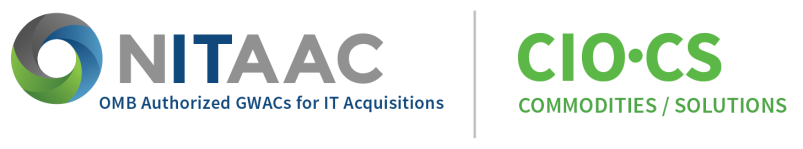 GWACCIO-CS 					              			Contract # HHSN316201500063WThe Chief Information Officer - Commodities and Solutions (CIO-CS) is a Government-Wide Acquisition Contract (GWAC) Indefinite Quantity/Indefinite Quantity (IDIQ) five (5) year contract with a five (5) year optional period intended to support the full range of IT needs across the federal government. Its scope includes the procurement of health and biomedical-related IT commodities and solutions to meet scientific, health, operational, administrative, managerial, and information management requirements.While the CIO-CS contract has an emphasis on agencies like the National Institutes of Health (NIH) and its parent, Health and Human Services (HHS), any duly warranted contracting officer, in good standing with the appropriate contracting officer, is authorized to issue delivery orders under this contract. The CIO-CS GWAC provides a procurement mechanism for IT commodities and solutions in the areas of:HealthcareBiomedicalClinical & biological researchLife sciencesSecurityTelecommunicationsDesktop applicationsAnd other IT infrastructure applicationsMarshall Communications Corporation (MARSHALL) was chosen as a prime contractor awardee under CIO-CS in April 2015. We provide high quality IT network communications and multimedia networking solutions, including full turnkey systems engineering and integration utilizing COTS to DOD and non-DOD Agencies. We specialize in delivering end-to-end solutions in standards-based, open architecture systems and IT product solutions that are cost effective and promote quality of service and reliability. MARSHALL also has the complete infrastructure to support IT product installation, product maintenance, configuration, logistic support, training and engineering services.Our commitment and support focuses on the following:•Maintain a product/services catalog based on customer requirements;•Focus on CIO-CS acquisition objectives;•Commitment to remain engaged throughout the acquisition cycle;•Maintain a high level focus on customer/technical support;•Commitment to prompt customer issue resolution;•Commitment to passing along savings as the price of technology reduces;•Maintain vendor relations and make available benefits of relevant products to the CIO-CS Community;•Commitment to attend and participate in industry and government forums; and•Commitment to provide feedback on product life cycle and provide replacements, as appropriate.CIO-CS ORDERING INFORMATION:The Electronic Government Ordering System (e-GOS) is a secure, web-based delivery order system developed by NITAAC. It allows customers to perform Fair Opportunity in accordance with FAR 16.5 and to integrate workflow management, e-doc management, as well as customer relationship management.e-GOS enables Customers to easily:Perform Labor Rate searchesSubmit a Request for Proposal (RFP)Submit a Draft RFPSubmit a Request for Information (RFI)Post Sources Sought NotificationsPost Special NoticesIf you are an existing e-GOS user, or would like to create an account, please click here to log-in.CONTACT INFORMATION:To obtain a quote for hardware, software, or services it is highly recommended that e-GOS be utilized. If you have questions regarding an order, need troubleshooting assistance, or can’t find a particular product in our catalog, please contact MARSHALL using the contact information below.MARSHALL CIO-CS Program Manager:Rie Gibbons  |  rgibbons@marshallcomm.com  843-481-3131 ext. 2117MARSHALL CIO-CS Sales & Order Information:cio-cs@marshallcomm.comMARSHALL e-GOS Representative:Rie Gibbons  |  rgibbons@marshallcomm.com  843-481-3131 ext. 2117NITAAC Customer Support: Email: NITAACsupport@nih.gov  |  Phone: 1.888.773.6542  |  Web: www.nitaac.nih.govCONTRACT INFORMATION:Contract Number: HHSN316201500063WContract Type: GWAC / IDIQContract Period: 05/01/2015 - 4/30/2020; with one five (5) year option periodContract Value: NTE $20 BillionBusiness Size: Small Business / VOSBBusiness Type: Value Added Reseller (VAR)Vendor ID: 1256526Cage Code: 0R470
TIN: 54-1593204
DUNS: 78-8358596
NAICS: 541519SF26: see Conformed Contract linkNITAAC CIO-CS Conformed Contract: Download PDF CONTRACT TERMS & CONDITIONS:All Delivery Orders are required to be routed through the e-GOS and should not be sent directly to the MARSHALL. CIO-CS Surcharge fee: .35% Credit Card Accepted: YesGeographic Scope: WorldwideFOB Point: DestinationDelivery Time:  Standard at Quote/Delivery Order - 30 days; unless otherwise specified in the Products List. DO's NTE 120 months.Payment Terms: NET 30•The Prompt Payment Act applies to this contract.•Article G.14 FAR 52.232-40, Providing Accelerated Payments to Small Business Subcontractors (December 2013), applies to this contract.Partial Delivery: No, unless authorized on the Delivery Order or by the Contracting Officer prior to delivery.Minimum Order Limitation: $250 or lessMaximum Order Limitation:   The Contractor is not obligated to honor—(1) Any order for a single item in excess of $2 million;(2) Any order for a combination of items in excess of $10 million;(3) A series of orders from the same ordering office within 30 days that together call for quantities exceeding the limitation in subparagraph (1) or (2) above.Warranty: OEM provided warranty, extended warranty, customized warranty, and maintenance plans, which include software updates and security patches, are available upon requestProduct Returns: In accordance with FAR Part 52.212-4, The Government may require repair or replacement of nonconforming supplies or re-performance of nonconforming services at no increase in contract price. The Government must excise its post-acceptance rights — (1) within a reasonable time after the defect was discovered or should have been discovered; and (2) Before any substantial change occurs in the condition of the item, unless the change is due to the defect of the item.ENERGY STAR Information is available at: http://www.energystar.gov and http://www1.eere.energy.gov.EPEAT Information is available at: www.epa.gov/epeat.Trade Agreement Act (TAA) is available at: www.gpo.gov and www.acquisition.govAdobe Acrobat is required to view PDF content. If you are unable to view PDF content, please visit Adobe's website at http://get.adobe.com/reader/ for a free download of Abode Reader.If you are a vendor and are interested in adding your products to our catalog please contact MCC."We do more than satellite communications"www.marshallcomm.com© 2017 by Marshall Communications Corporation. All rights reserved.